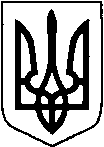 КИЇВСЬКА ОБЛАСТЬТЕТІЇВСЬКА МІСЬКА РАДАVІІІ СКЛИКАННЯДВАДЦЯТЬ ДРУГА    СЕСІЯ                                                      Р І Ш Е Н Н Я  01 серпня 2023 року                                                               №  1021– 22 - VIIІ
Про затвердження технічної  документаціїіз нормативної грошової оцінки земельної ділянки, яка розташована на території Тетіївської міської ради (с.Ненадиха)                  Розглянувши   розроблену ПП «Земля» технічну документацію  із нормативної грошової оцінки земельних ділянок, керуючись пунктом 34 частиною 1 статті 26 Закону України «Про місцеве самоврядування в Україні»,  Законом  України «Про оцінку земель»,   Тетіївська міська рада ВИРІШИЛА :1.Затвердити розроблену ПП «Земля» технічну документацію з нормативної грошової оцінки земельної ділянки   загальною площею 3,2088 га, яка розташована на території Тетіївської міської ради за межами с. Ненадиха  кадастровий номер 3224684800:03:012:0003  – землі промисловості, транспорту, зв'язку, енергетики, оборони та іншого призначення, код (11.01) для розміщення та експлуатації основних, підсобних і допоміжних будівель та споруд підприємствами, що пов'язані з користуванням надрами,  в сумі 5 830 537,20  грн   ( П'ять мільйонів вісімсот тридцять  тисяч п'ятсот тридцять сім   гривень 20 коп.)    - Товариству з обмеженою відповідальністю «Агро-Дібрівка»  -   для укладання договору  оренди земельної ділянки.2. Контроль за виконанням даного рішення покласти на постійну депутатську      комісію з питань регулювання земельних відносин, архітектури,     будівництва та охорони навколишнього середовища (голова комісії -       Крамар  О.А.) та на першого заступника міського голови Кизимишина В.Й.    Секретар міської  ради                                                    Наталія ІВАНЮТА